সেবার নাম - পিআরএল, লামগ্রান্ট, পেনশন ও আনুতোষিক মঞ্জুরমন্ত্রণালয়/বিভাগের নাম: মৎস্য ও প্রাণিসম্পদ মন্ত্রণালয়১। অফিস প্রোফাইল     ক) একনজরে অফিস    খ) ভিশন ও মিশনরূপকল্প (Vision): সকলের জন্য নিরাপদ, পর্যাপ্ত ও মানসম্মত প্রাণিজ আমিষ নিশ্চিতকরণ। অভিলক্ষ্য (Mission): মৎস্য ও প্রাণিজ পণ্যের উৎপাদন ও উৎপাদনশীলতা বৃদ্ধি এবং মূল্য সংযোজনের মাধ্যমে প্রাণিজ আমিষের চাহিদাপুরণ।গ) অফিসের পরিচিতি ও ছবি	পরিচিতি:স্বাধীনতা উত্তর বন, মৎস্য ও পশুপালন নামে কৃষি মন্ত্রণালয়ের একটি বিভাগ ছিলপ্রাণিজ আমিষের উৎপাদন বৃদ্ধির লক্ষ্যে প্রাণিজ ও মৎস্য জাতীয় সম্পদের সম্প্রসারণের জন্য ১৯৭৮ সালে কৃষি মন্ত্রণালয় থেকে আলাদা হয়ে  মৎস্য ও পশুপালন মন্ত্রণালয় নামে একটি নতুন মন্ত্রণালয় গঠিত হয় পরবর্তীতে ১৯৮৪ সালের জানুয়ারি পর্যন্ত মৎস্য ও পশুপালন বিভাগ নামে কৃষি মন্ত্রণালয়ের আওতাধীন একটি বিভাগে পরিণত হয়পৃথক মন্ত্রণালয়ের মাধ্যমে কার্যক্রম পরিচালনার প্রয়োজন অনুভূত হওয়ায় ১৯৮৬ সালে পুনরায় মৎস্য ও পশুপালন মন্ত্রণালয় নামে পুণর্গঠিত হয়১৯৮৯ সালে মৎস্য ও পশুপালন মন্ত্রণালয়ের নাম আংশিক সংশোধন করে নামকরণ করা হয় মৎস্য ও পশুসম্পদ মন্ত্রণালয়সর্ব শেষে ২০০৯ সালে মৎস্য ও পশুসম্পদ মন্ত্রণালয়ের নাম পরিবর্তন করে মৎস্য ও প্রাণিসম্পদ মন্ত্রণালয় হিসেবে নামকরণ করা হয়সাম্প্রতিক বছরসমূহের (৩ বছর) প্রধান অর্জনসমূহ:২০১৮-১৯ অর্থবছরে জাতীয় জিডিপিতে মৎস্য খাতের অবদান ৩.৬১%, কৃষিজ জিডিপিতে অবদান ২৫.৩০%; প্রবৃদ্ধির হার ৬.২৯% এবং জাতীয় জিডিপিতে প্রাণিসম্পদ খাতের অবদান ১.৫৩%, কৃষিজ জিডিপি’তে অবদান ১৩.৪৬% এবং প্রবৃদ্ধির হার ৩.৪৭%। মৎস্য উৎপাদনে ক্রমাগত প্রবৃদ্ধির ফলে অভ্যন্তরীণ মুক্ত জলাশয়ে মাছ উৎপাদনের ক্ষেত্রে বাংলাদেশ বিশ্বে ৩য় ও বদ্ধ জলাশয়ে চাষকৃত মাছ উৎপাদনে ৫ম স্থান অধিকার করেছে। বিগত ২০১৬-১৭, ২০১৭-১৮, ২০১১৮-১৯, অর্থবছরে মৎস্য উৎপাদন ছিল যথাক্রমে ৪১.৩৪, ৪২.৭৭ ও ৪৩.৮৪ লক্ষ মেট্রিক টন; মাংসের উৎপাদন ছিল ৭১.৫৪, ৭২.০৬ ও ৭৫.১৪ লক্ষ মেট্রিক টন; দুধের উৎপাদন ছিল ৯২.৮৩, ৯৪.০১ ও ৯৯.২৩ লক্ষ মেট্রিক টন এবং ডিমের উৎপাদন ছিল ১৪৯৩, ১৫৫২ ও ১৭১১ কোটি। দৈনিক মাথাপিছু মাছ গ্রহণের পরিমাণ (৬০ গ্রাম) বৃদ্ধি পেয়ে ৬২.৬ গ্রাম-এ উন্নীত হয়েছে। ২০১৮-১৯ অর্থবছর শেষে মাংস, দুধ ও ডিমের জন প্রতি প্রাপ্যতা বেড়ে যথাক্রমে ১২৪.৯৯ গ্রাম/দিন, ১৬৫.০৭ মি.লি/দিন ও ১০৩.৮৯ টি/বছর এ উন্নীত হয়েছে। মা ইলিশ রক্ষা, জাটকা সংরক্ষণ, ক্ষতিকর জাল ধ্বংসে কম্বিং অপারেশন পরিচালনার ফলে ইলিশের একক ওজন ও মোট উৎপাদন সাম্প্রতিক বছরসমূহে বৃদ্ধি পেয়েছে।২০২০-২১ অর্থবছরের সম্ভাব্য প্রধান অর্জনসমূহ:মৎস্য ও মৎস্যজাত পণ্যের ‍উৎপাদন ও উৎপাদনশীলতা বৃদ্ধিতে ৫৭৭ হেক্টর প্রদর্শনী খামার স্থাপন, ৩৪০ হেক্টর আবাসস্থল উন্নয়ন এবং১৬০ হেক্টর বিল নার্সারি স্থাপন করা;২১ কোটি এসপিএফ চিংড়ি পোনা উৎপাদন ও বিতরণ এবং মৎস্য বিষয়ক ৩ টি আইন/বিধিমালা/নীতিমালা প্রণয়ন;৪৪ লক্ষ মাত্রা সিমেন উৎপাদন, ২৮ কোটি ৫০ লক্ষ ডোজ টিকা উৎপাদন ও ৫০০ একর ঘাসচাষ প্রদর্শনী স্থাপন;মানবসম্পদ উন্নয়নে ১৩২০৫০ জন মৎস্যচাষি/মৎস্যজীবী/সুফলভোগীকে এবং ২১৫০০০ জন খামারি ও মাংস প্রক্রিয়াকারীকে প্রশিক্ষণ প্রদান;মন্ত্রণালয় কর্তৃক উপরোক্ত কাজসমূহ পরিদর্শন/তদারকি এবংউপরোক্ত কাযক্রমসমূহ বাস্তবায়নের মাধ্যমে বছর শেষে যথাক্রমে ৪৬.৮৭ লক্ষ মে:টন মাছ, ৮১.৮০ লক্ষ মে:টন মাংস, ১১৭.৭৫ লক্ষ মে:টন দুধ এবং ২০৩৭ কোটি ডিম উৎপাদন সম্ভব হবে।ঘ) অফিসের অর্গানোগ্রাম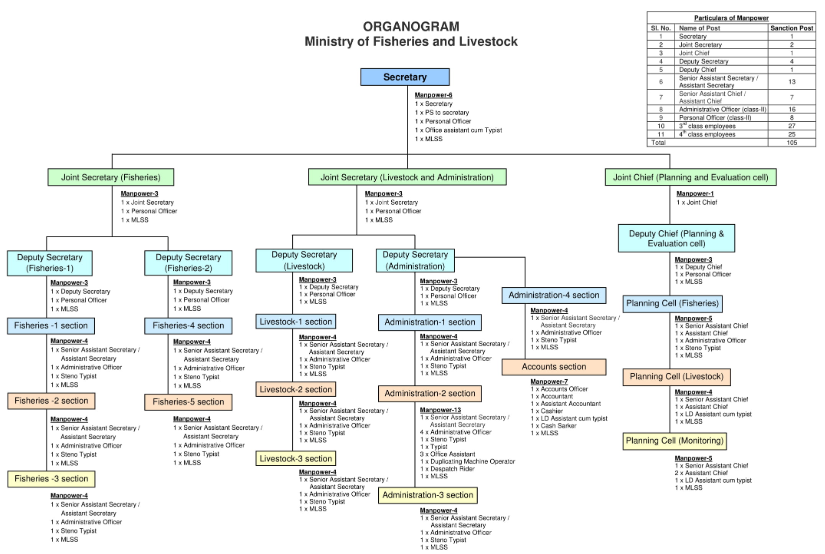 ঙ) মৎস্য ও প্রাণিসম্পদ মন্ত্রণালয়ের প্রধান কার্যাবলীদেশের জনগণের জন্য নিরাপদ প্রাণিজ আমিষ সরবরাহ নিশ্চিতকরণমৎস্য, গবাদিপশু  ও হাঁস-মুরগির পুষ্টি উন্নয়নমৎস্য ও প্রাণিসম্পদ সম্পর্কিত গবেষণা ও উন্নয়নমৎস্য, গবাদিপশু  ও হাঁস-মুরগির রোগ প্রতিরোধ ও নিয়ন্ত্রণমৎস্য  ও প্রাণিসম্পদের উৎপাদন, আহরণ ও  এ সংক্রান্ত কার্যাবলির  আধুনিকায়নমৎস্য ও প্রাণিসম্পদ জরিপ ও চিড়িয়াখানা সম্পর্কিত  বিষয়াদিসামুদ্রিক মৎস্য সম্পদ উন্নয়ন, আহরণ, সংরক্ষণ ও ব্যবস্থাপনামূল্য সংযোজিত মৎস্য ও প্রাণিজাত পণ্য উৎপাদন ও রপ্তানিঅপ্রচলিত মৎস্য (শামুক, ঝিনুক)  ও কৃত্রিম মুক্তা চাষ উন্নয়ননারীর দক্ষতা উন্নয়নের মাধ্যমে আর্থিক সক্ষমতা অর্জন ২। সেবা প্রোফাইলক) সেবার নাম: পিআরএল, লামগ্রান্ট, পেনশন ও আনুতোষিক মঞ্জুরখ) সেবাটি সহজিকরণের যৌক্তিকতানির্দিষ্ট চাকরি জীবনের পর সরকারি কর্মকর্তা / কর্মচারীগণের পাপ্য পিআরএল, লামগ্রান্ট, অবসর সুবিধাসহ আনুতোষিক মঞ্জুরির জন্য সেবা সহজিকরণের মাধ্যমে পেনশন কেস দ্রুত নিস্পত্তির জন্য প্রক্রিয়াটি সম্পূর্ণরুপে অনলাইনে নিস্পত্তি করা আবশ্যক। এতে বয়স্ক সরকারি চাকরিজীবীদের ভোগান্তি কমবে। দ্রুত সেবা পাওয়া যাবে। সরকারি অর্থের সাশ্রয় হবে। গ) সেবা প্রাপ্তির মৌলিক তথ্যাদিঃঘ) বিদ্যমান সেবা-পদ্ধতি বিশ্লেষণ মোট ধাপঃ ১১ টিমোট সময়ঃ ১৯ দিন
সম্পৃক্ত ব্যক্তির সংখ্যাঃ ২৯ জনঙ) বিদ্যমান পদ্ধতির প্রসেস ম্যাপ (Process Map)চ) বিদ্যমান সমস্যা সমাধানে ক্যাটাগরিভিত্তিক প্রস্তাবনা:ছ) প্রস্তাবনা পদ্ধতিঃমোট ধাপঃ ৭ টিমোট সময়ঃ ১০ দিন
সম্পৃক্ত ব্যক্তির সংখ্যাঃ ১০ জনজ) প্রস্তাবিত পদ্ধতির প্রসেস ম্যাপ (Process Map)৩। TCV (Time, Cost & Visit) অনুসারে বিদ্যমান ও প্রস্তাবিত পদ্ধতির তুলনাপ্রতিষ্ঠানের নামবাংলামৎস্য ও প্রাণিসম্পদ মন্ত্রণালয়প্রতিষ্ঠানের নামইংরেজিMinistry of Fisheries and Livestockপ্রতিষ্ঠানের নামসংক্ষিপ্তMOFLঅফিস প্রধানের পদবি সচিব সচিব অফিসের সংখ্যা ১টি (প্রধান কার্যালয়)১টি (প্রধান কার্যালয়)জনবল১৫৩ জন ১৫৩ জন অফিসের ঠিকানামৎস্য ও প্রাণিসম্পদ মন্ত্রণালয়, বাংলাদেশ সচিবালয়, ঢাকা-১০০০ মৎস্য ও প্রাণিসম্পদ মন্ত্রণালয়, বাংলাদেশ সচিবালয়, ঢাকা-১০০০ যোগাযোগ (ই-মেইল, ফোন, ফ্যাক্স)ই-মেইল: secretary@mofl.gov.bd ফোন:+৮৮-০২- ৯৫৪৫৭০০, ফ্যাক্স: +৮৮-০২- ৯৫১২২ ২০ই-মেইল: secretary@mofl.gov.bd ফোন:+৮৮-০২- ৯৫৪৫৭০০, ফ্যাক্স: +৮৮-০২- ৯৫১২২ ২০ওয়েবসাইটhttps://www.mofl.gov.bdhttps://www.mofl.gov.bdযাতায়াতের বর্ণনা (গুগল ম্যাপসহ)রমনা থানার অন্তর্গত প্রেসক্লাবের পার্শ্বে বাংলাদেশ সচিবালয়ে ৬ নং ভবনের ৬ষ্ঠ তলায় মৎস্য ও প্রাণিসম্পদ মন্ত্রণালয়ম্যাপে লিঙ্কঃ https://bit.ly/2G6epGy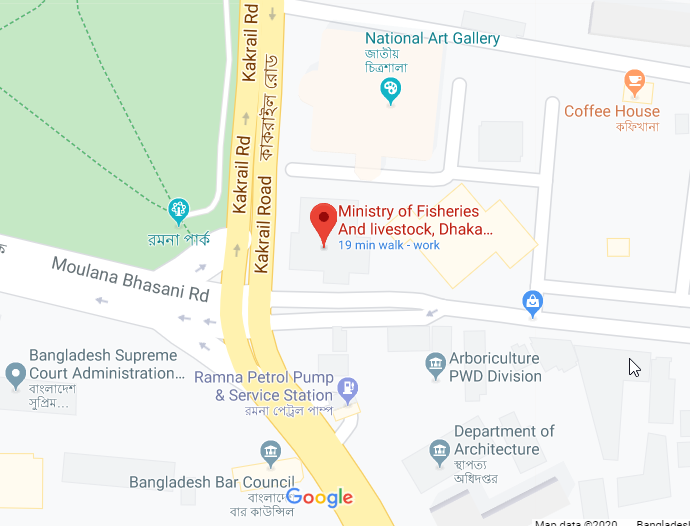 রমনা থানার অন্তর্গত প্রেসক্লাবের পার্শ্বে বাংলাদেশ সচিবালয়ে ৬ নং ভবনের ৬ষ্ঠ তলায় মৎস্য ও প্রাণিসম্পদ মন্ত্রণালয়ম্যাপে লিঙ্কঃ https://bit.ly/2G6epGyক্র:নংবিষয়তথ্যাদি১.সেবা প্রদানকারী অফিসমৎস্য ও প্রাণিসম্পদ মন্ত্রণালয়২.সেবার সংক্ষিপ্ত বিবরণনির্দিষ্ট চাকরি জীবনের পর সরকারি কর্মকর্তা / কর্মচারীগণের পাপ্য পিআরএল, লামগ্রান্ট, অবসর সুবিধাসহ আনুতোষিক মঞ্জুরির জন্য সেবা সহজিকরণের মাধ্যমে পেনশন কেস নিস্পত্তিকরণ।৩.বার্ষিক সেবা গ্রহণ কারীর সংখ্যা৫০ জন৪.সেবা প্রাপ্তির শর্তাবলী নির্দিষ্ট চাকরিকাল সমাপ্তকরণ।রাজস্বখাতে চাকরি। পেনশনারের মৃত্যুতে পারিবারিক পেনশন প্রাপ্তি। ৫.দায়িত্বপ্রাপ্ত কর্মকর্তা ও কর্মচারীবেতনগ্রেড অনুযায়ী জেলা মৎস্য কর্মকর্তা হতে সচিব মহোদয় পর্যন্ত পিআরএল, ল্যামগ্রান্ট, অবসর সুবিধা-আনুতোষিক মঞ্জুরির জন্য দায়িত্বপ্রাপ্ত। ৬.সেবা প্রাপ্তির সময়১৯ দিন৭.সেবা প্রাপ্তিতে প্রয়োজনীয় কাগজপত্রকর্মকর্তাদের জন্য চাকরিবিবরণী, কর্মচারীদের জন্য সার্ভিস বইবয়স প্রদানের জন্য এসএসসি / জন্মসনদপ্রত্যাশিত শেষ বেতনপত্রপেনশন ফর্ম ২.৩সত্যায়িত ছবি।বৈধ উত্ত্রাধিকার – ঘোষনা পত্রনমুনা স্বাক্ষর ও হাতের পাঁচ আঙ্গুলের ছাপনা-দাবী প্রত্যায়ন পত্র। ৮.সেবা প্রাপ্তির খরচ৫০০ টাকা ৯.সেবা প্রাপ্তির জন্য যাতায়াতের সংখ্যা বেতন গ্রেড অনুযায়ী সেবা প্রাপ্তির জন্য যাতায়াতের সংখ্যা ভিন্ন ভিন্ন।১০.সেবা প্রাপ্তি/ প্রদানের ক্ষেত্রে অসুবিধা/ সমস্যা/ চ্যালেঞ্জসমূহ নির্দিষ্ট সময়ে পত্রাতি পেতে বিলম্ব হয়।মঞ্জুরকারী কর্তৃপক্ষের মর্জির উপর সেবা প্রাপ্তি নির্ভর করে ফলে সেবা পেতে অহেতুক বিলম্ব হয়।অর্থের অপচয় হয়। সেবা প্রদানের ধাপকাযক্রমপ্রতি ধাপের সময়সংম্পৃক্ত জনবল (জন)১মজেলা মৎস্য কর্মকর্তা বরাবর আবেদনপত্র প্রেরণ / দাখিল১ দিন২ জন২য়বিভাগীয় মৎস্য দপ্তর বরাবর আবেদন পত্র অগ্রায়ন১ দিন২ জন৩য় মহাপরিচালক, মৎস্য অধিদপ্তর বরাবর আবেদন পত্র অগ্রায়ন৭ দিন৬ জন৪র্থসচিব মহোদয় বরাবর আবেদন দাখিল১ দিন৪ জন ৫মঅতিরিক্ত সচিব (মৎস্য)-এর বরাবর আবেদন প্রেরণ১দিন২ জন৬ষ্ঠউপসচিব (মৎস্য-১)-এর বরাবর আবেদন প্রেরণ১দিন২ জন৭মউপসচিব (মৎস্য-১) কতৃক আবেদন নথিতে উপস্থাপন১দিন২ জন৮মঅতিরিক্ত সচিব (মৎস্য)-এর বরাবর নথি প্রেরণ১দিন২ জন৯মসচিব মহোদয় কর্তৃক সিদ্ধান্ত১দিন৩ জন১০মঅতিরিক্ত সচিব (মৎস্য)-এর বরাবর নথি ফেরত প্রেরণ১দিন২ জন১১তমউপসচিব (মৎস্য-১)-এর নিকট নথি ফেরত এবং চুড়ান্ত নিস্পত্তি২দিন২ জনক্ষেত্রসমস্যার বর্ণনাসমাধানের প্রস্তাবনা১। আবেদনপত্র, তথ্য/উপাত্ত/ফরম/ফরমেট/প্রত্যয়নপত্র/রিপোর্ট/রেজিস্টার ইত্যাদিআবেদনপত্র, তথ্য – উপাত্ত, ফরম-ফরমেট, প্রত্যয়নপত্র, রিপোর্ট প্রাপ্তির সমস্যা ই-নথিতে আবেদন গ্রহণ ও নিষ্পত্তি২। আবেদন দাখিল সংক্রান্তম্যানুয়ালি আবেদন গ্রহণের ক্ষেত্রে আমলাতান্ত্রিক জটিলতা রয়েছেই-নথিতে আবেদন গ্রহণের ক্ষেত্রে এধরণের জটিলতা নেই। ৩। সেবার ধাপ১২টি৭টি৪। নির্ভরশীলতা৫। বিধি/আইন/প্রজ্ঞাপন    ইত্যাদি৬। রেকর্ড/তথ্য উপাত্ত     সংরক্ষণ৭। অন্যান্যধাপকার্যক্রমসময়সংম্পৃক্ত জনবল (জন)১মউপজেলা পর্যায় হতে মহাপরিচালক, মৎস্য অধিদপ্তরের নিকট ই-নথিতে আবেদন দাখিল / প্রেরণ২দিন২জন২য়ই-নথিতে সচিব, মৎস্য ও প্রাণিসম্পদ মন্ত্রণালয় বরাবর আবেদন প্রেরণ১দিন১জন৩য়সচিব, মৎস্য ও প্রাণিসম্পদ মন্ত্রণালয় কর্তৃক ই-নথিতে উপস্থাপনের নির্দেশ১দিন২জন৪র্থমৎস্য-১ অধিশাখা কর্তৃক ই-নথিতে আবেদন উপস্থাপন২দিন২জন৫মঅতিরিক্ত সচিব (মৎস্য)-এর নিকট উপস্থাপন১দিন২জন৬ষ্ঠসচিব মহোদয় কর্তৃক সিদ্ধান্ত গ্রহণ ও নথি ফেরত প্রেরণ১দিন১জন৭ম মৎস্য-১ কর্তৃক নথি নিস্পত্তি২দিন২জনবিদ্যমান পদ্ধতিপ্রস্তাবিত পদ্ধতিসময় (দিন/ঘন্টা)১৯ দিন১০ দিনখরচ৫০০ টাকানেইযাতায়াত২ বারনেইধাপ১১টি৭টিজনবল২৯ জন১০ জন